Додатокдо рішення виконавчого          комітетувід 28.01.2020 № 55 ПЕРЕЛІКзамовників, яким дозволено розміщення соціальної реклами	Начальник управління архітектури та 	містобудування Сумської міської ради –  головний архітектор														А.В. Кривцов№ з/пЗамовник соціальної рекламиТип рекламного засобуКількість, од. (щомісячно)ПеріодрозміщенняВласник рекламних засобів, на яких планується розміщення соціальної реклами, інші приміткиМакет1.Федерація легкої атлетики України Білборд3м х 6м5лютий 2020 Сюжети, присвячені проведенню Зимового чемпіонату України з легкої атлетикиВиготовлення постерів за власні кошти заявника 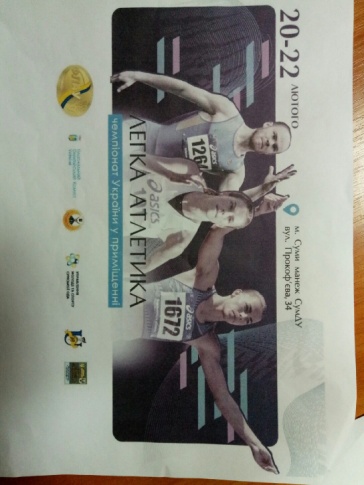 